Краткий материал для повторения и самостоятельного изучения по теме:  «Техника прямого декупажа на стеклянной поверхности»Для обучающихся по  дополнительной  образовательной  программе социально-педагогической направленности «Маленькие секреты дизайна» Педагог дополнительного образования Касабова Е.В.Возрастная группа: 10 -16 лет;Цель: профессиональная ориентация учащихся через освоение техники прямого  декупажа на стеклянной поверхности.Задачи:Образовательные:- познакомить с основными этапами работы в технике декупаж;- освоить основные технологические приемы изготовления изделий в технике декупаж;Развивающие:- развивать пространственные представления, образное видение (мышление);-умение принимать и сохранять учебно-творческую задачу;- умение различать способ и результат действия;-развивать интерес к новым видам прикладного творчества, новым способам самовыражения;Воспитательные:- Формировать мотивацию к саморазвитию и самообразованию;- формировать способность ставить цель и строить жизненные планы;                                                                ВведениеСреди современных видов рукоделия декупаж занимает одно из первых мест. Поскольку спрос рождает предложение, магазины для творчества полны всевозможными заготовками и материалами для декупажа на любой вкус и кошелек. Чаще всего начинающие мастерицы начинают свой путь в этом хобби со стеклянных заготовок. Почему? Все просто – заготовки для декупажа на стекле найдутся в любом доме – банки, тарелки, бутылки или вазы есть у каждой, уважающей себя, хозяйки, а в интернете часто можно найти пошаговые мастер-классы по декупажу стекла с фото.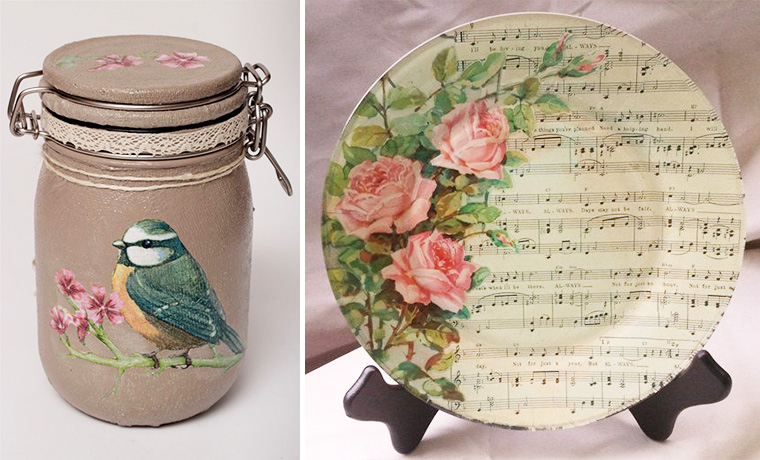 Особенности декупажа на стеклеНесмотря на доступность декупажа на стекле, он имеет особенности, которые обязательно необходимо учесть при работе. Залогом качественной работы является подготовка поверхности – стекло надо хорошенько отмыть от загрязнений и обезжирить ацетоном или спиртом. Грунтовать можно и простым акриловым грунтом, и так называемым «составом для сложных поверхностей». Опытные мастера используют для этого грунтовки на основе алкидного растворителя. Один из самых удобных вариантов – аэрозольный грунт по металлу.При использовании обычного акрилового грунта, перед обезжириванием поверхности стоит немного пройтись по ней наждачной бумагой. Тогда на стекле образуются мельчайшие царапины, которые усилят сцепление грунта с поверхностью.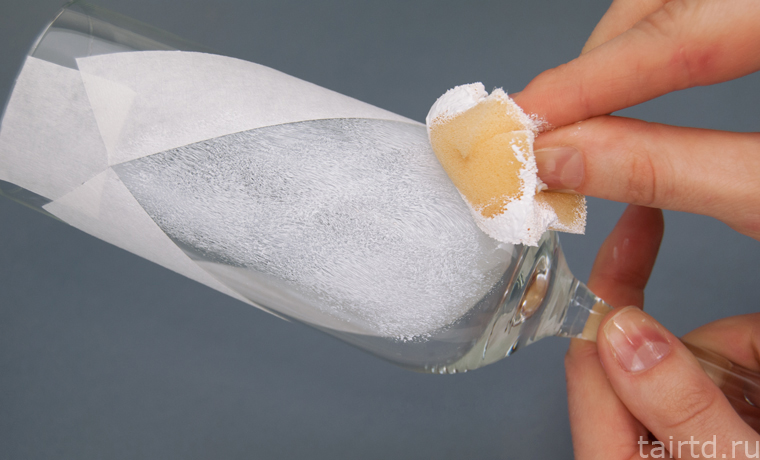 Если первый слой подготовлен грамотно, дальнейшая работа со стеклом не отличается от работы с другими поверхностями. Стандартный набор для классического декупажа – картинка, акриловые краски и лаки. Из инструментов – синтетические кисти и поролоновые спонжи. Поскольку декупаж достаточно мокрое занятие, стоит заранее запастись бумажными полотенцами или чем-то, что хорошо впитывает воду.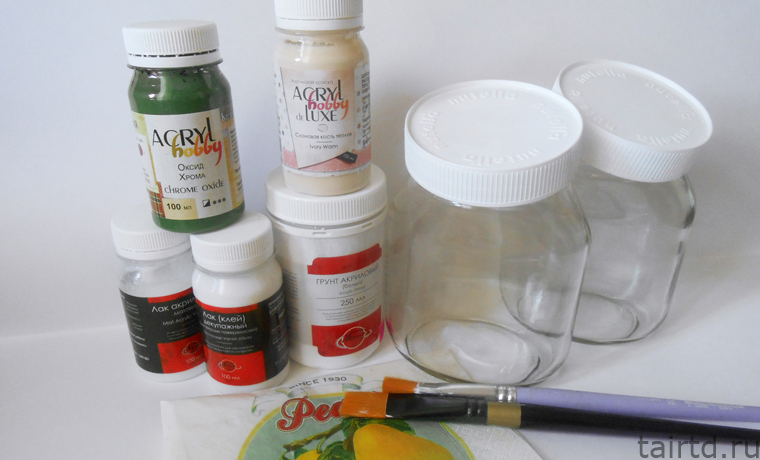 Прямой декупаж на стеклеДекупаж на стекле делится на два вида: прямой и обратный. Деление это возможно благодаря самой яркой особенности стекла — его прозрачности. Прямой декупаж на стекле — истинная классика, именно его в первую очередь пробуют начинающие мастера.В целом прямой декупаж на стекле пошагово выглядит следующим образом:1. Очищаем поверхность от загрязнений, обезжириваем. Далее не прикасаемся руками к чистому стеклу, либо надеваем перчатки, чтобы не испачкать заготовку.2. Грунтуем стекло специальным грунтом для сложных поверхностей. Если такого нет, используем универсальный акриловый грунт и дополнительно покрываем всю заготовку слоем матового акрилового лака — он послужит дополнительной защитой грунта от дальнейшего намокания. Хорошо просушиваем работу.3. Приклеиваем выбранный мотив к подготовленной поверхности клеем для декупажа. Если вы выбрали для работы салфетку, лучше всего подойдет метод файла. Во всех остальных случаях можно просто приложить мотив к промазанной клеем поверхности и разровнять бумагу кистью с клеем, выгоняя пузырьки воздуха. Снова сушим заготовку до полного высыхания клея.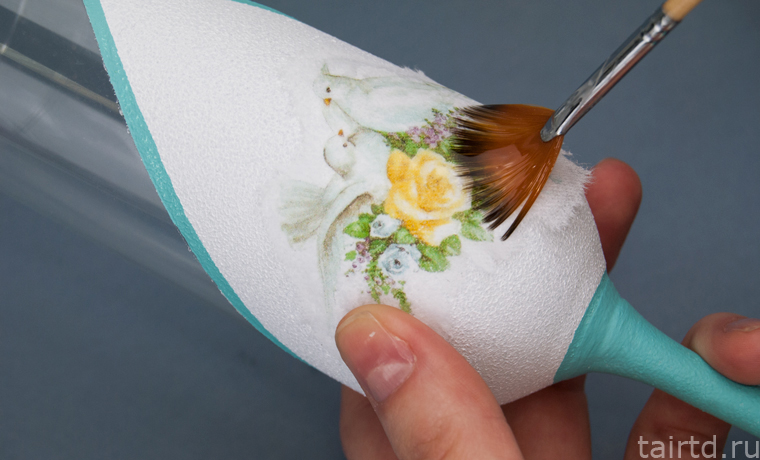 4. В зависимости от задумки окрашиваем работу акриловыми красками, с помощью трафаретов и структурной пасты наносим объемные элементы. И вновь оставляем всё на время, давая материалам высохнуть.5. Покрываем работу защитным слоем акрилового лака, воплощаем все задумки по декорированию (различные способы старения, золочение или что-то другое), покрываем работу тремя слоями финишного лака. Разумеется, с просушкой каждого слоя.6. Наслаждаемся результатом.ДОРОГИЕ РЕБЯТА! МЫ С ВАМИ ИЗУЧИЛИ ВЕСЬ МАТЕРИАЛ ПО ДАННОЙ ТЕМЕ И УЗНАЛИ МНОГО НОВОГО.  А ПОКА У НАС ЕСТЬ ВРЕМЯ ДЛЯ САМОСТОЯТЕЛЬНЫХ ЗАНЯТИЙ НЕ ЗАБЫВАЕМ ПОВТОРЯТЬ ПРОЙДЕННОЕ И УЗНАВАТЬ ЧТО-ТО НОВОЕ!Я НАДЕЮСЬ, ЧТО ВАМ ПОНРАВИЛОСЬ И С НЕТЕРПЕНИЕМ  ЖДУ ВИДЕО И ФОТО ПОЛУЧИВШИХСЯ РАБОТ!  И КОНЕЧНО ЖЕ ДО ВСТРЕЧИ В НАШЕМ ЛЮБИМОМ КЛУБЕ!